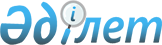 О внесении изменений в решение районного маслихата от 17 сентября 2015 года № 325-V "Об утверждении правил проведения раздельных сходов местного сообщества и определения количества представителей жителей села, улицы, многоквартирного жилого дома для участия в сходе местного сообщества на территории населенных пунктов Макатского района"
					
			Утративший силу
			
			
		
					Решение Макатского районного маслихата Атырауской области от 5 августа 2022 года № 122-VII. Утратило силу решением Макатского районного маслихата Атырауской области от 22 ноября 2023 года № 54-VІII
      Сноска. Утратило силу решением Макатского районного маслихата Атырауской области от 22.11.2023 № 54-VІII (вводится в действие по истечении десяти календарных дней после дня его первого официального опубликования).
      Макатский районный маслихат РЕШИЛ:
      1. Внести в решение районного маслихата от 17 сентября 2015 года № 325-V "Об утверждении правил проведения раздельных сходов местного сообщества и определения количества представителей жителей села, улицы, многоквартирного жилого дома для участия в сходе местного сообщества на территории населенных пунктов Макатского района" (зарегистрировано в реестре государственной регистрации нормативных правовых актов за № 3326) следующие изменения:
      1) в заголовок указанного решения вносится изменение на государственном языке, текст на русском языке не меняется;
      2) в пункты 1, 2, 3 указанного решения содержание на русском языке не меняется, на государственном языке изложить в новой редакции.
      3) приложения 1, 2, 3 изложить в новой редакции согласно приложениям 1, 2, 3 к настоящему решению.
      2. Контроль за исполнением настоящего решения возложить на постоянную комиссию районного маслихата по вопросам социальной защиты населения, образования, здравохранения, культуры, спорта, молодежной политики и связи с неправительственными организациями (председатель Б. Тиышбаева).
      3. Настоящее решение вводится в действие по истечении десяти календарных дней после дня его первого официального опубликования. Порядок проведения раздельных сходов местного сообщества и определения количества представителей жителей улицы для участия в сходе местного сообщества поселка Макат
      1. Для проведения раздельного схода местного сообщества поселка делятся на улицы села.
      2. На раздельных сходах местного сообщества для участия в сходе местного сообщества избираются представители в количестве не более трех человек.
      3. Раздельный сход местного сообщества созывается и организуется акимом поселка.
      4. О времени, месте созыва раздельных сходов местного сообщества и обсуждаемых вопросах население местного сообщества оповещается акимом поселка через средства массовой информации или иными способами не позднее чем за десять календарных дней до даты их проведения.
      5. Проведение раздельного схода местного сообщества в пределах поселка, улицы организуется акимом поселка.
      6. Перед открытием раздельного схода местного сообщества проводится регистрация присутствующих жителей соответствующего поселка, улицы имеющих право в нем участвовать.
      Раздельный сход местного сообщества считается состоявшимся при участии в нем не менее десяти процентов жителей (членов местного сообщества), проживающих в данном поселке, на улице, в многоквартирном доме и имеющих право в нем участвовать.
      7. Раздельный сход местного сообщества открывается акимом поселка или уполномоченным им лицом.
      Председателем раздельного схода местного сообщества является аким поселка или уполномоченное им лицо.
      Для оформления протокола раздельного схода местного сообщества открытым голосованием избирается секретарь.
      8. Кандидатуры представителей жителей села, улицы для участия в сходе местного сообщества выдвигаются участниками раздельного схода местного сообщества в соответствии с количественным составом, утвержденным маслихатом района.
      9. Голосование проводится открытым способом персонально по каждой кандидатуре самостоятельно. Избранными считаются кандидаты, набравшие наибольшее количество голосов участников раздельного схода местного сообщества.
      10. На раздельном сходе местного сообщества ведется протокол, который подписывается председателем и секретарем и передается в аппарат акима поселка.
      11. Определить следующий порядок определения количества представителей жителей улицы для участия в сходе местного сообщества: Порядок проведения раздельных сходов местного сообщества и определения количества представителей жителей улицы для участия в сходе местного сообщества поселка Доссор
      1. Для проведения раздельного схода местного сообщества поселка делятся на улицы села.
      2. На раздельных сходах местного сообщества для участия в сходе местного сообщества избираются представители в количестве не более трех человек.
      3. Раздельный сход местного сообщества созывается и организуется акимом поселка.
      4. О времени, месте созыва раздельных сходов местного сообщества и обсуждаемых вопросах население местного сообщества оповещается акимом поселка через средства массовой информации или иными способами не позднее чем за десять календарных дней до даты их проведения.
      5. Проведение раздельного схода местного сообщества в пределах поселка, улицы организуется акимом поселка.
      6. Перед открытием раздельного схода местного сообщества проводится регистрация присутствующих жителей соответствующего поселка, улицы имеющих право в нем участвовать.
      Раздельный сход местного сообщества считается состоявшимся при участии в нем не менее десяти процентов жителей (членов местного сообщества), проживающих в данном поселке, на улице, в многоквартирном доме и имеющих право в нем участвовать.
      7. Раздельный сход местного сообщества открывается акимом поселка или уполномоченным им лицом.
      Председателем раздельного схода местного сообщества является аким поселка или уполномоченное им лицо.
      Для оформления протокола раздельного схода местного сообщества открытым голосованием избирается секретарь.
      8. Кандидатуры представителей жителей поселка, улицы для участия в сходе местного сообщества выдвигаются участниками раздельного схода местного сообщества в соответствии с количественным составом, утвержденным маслихатом района.
      9. Голосование проводится открытым способом персонально по каждой кандидатуре самостоятельно. Избранными считаются кандидаты, набравшие наибольшее количество голосов участников раздельного схода местного сообщества:
      10. На раздельном сходе местного сообщества ведется протокол, который подписывается председателем и секретарем и передается в аппарат акима поселка.
      11. Определить следующий порядок определения количества представителей жителей улицы для участия в сходе местного сообщества: Порядок проведения раздельных сходов местного сообщества и определения количества представителей жителей улицы для участия в сходе местного сообщества сельского округа Байгетобе
      1. Для проведения раздельного схода местного сообщества сельского округа делятся на улицы села.
      2. На раздельных сходах местного сообщества для участия в сходе местного сообщества избираются представители в количестве не более трех человек.
      3. Раздельный сход местного сообщества созывается и организуется акимом сельского округа.
      4. О времени, месте созыва раздельных сходов местного сообщества и обсуждаемых вопросах население местного сообщества оповещается акимом сельского округа через средства массовой информации или иными способами не позднее чем за десять календарных дней до даты их проведения.
      5. Проведение раздельного схода местного сообщества в пределах села, улицы организуется акимом сельского округа.
      6. Перед открытием раздельного схода местного сообщества проводится регистрация присутствующих жителей соответствующего села, улицы имеющих право в нем участвовать.
      Раздельный сход местного сообщества считается состоявшимся при участии в нем не менее десяти процентов жителей (членов местного сообщества), проживающих в данном селе, на улице, в многоквартирном доме и имеющих право в нем участвовать.
      7. Раздельный сход местного сообщества открывается акимом сельского округа или уполномоченным им лицом.
      Председателем раздельного схода местного сообщества является аким сельского округа или уполномоченное им лицо .
      Для оформления протокола раздельного схода местного сообщества открытым голосованием избирается секретарь.
      8. Кандидатуры представителей жителей села, улицы для участия в сходе местного сообщества выдвигаются участниками раздельного схода местного сообщества в соответствии с количественным составом, утвержденным маслихатом района.
      9. Голосование проводится открытым способом персонально по каждой кандидатуре самостоятельно. Избранными считаются кандидаты, набравшие наибольшее количество голосов участников раздельного схода местного сообщества:
      10. На раздельном сходе местного сообщества ведется протокол, который подписывается председателем и секретарем и передается в аппарат акима сельского округа.
      11. Определить следующий порядок определения количества представителей жителей улицы для участия в сходе местного сообщества:
					© 2012. РГП на ПХВ «Институт законодательства и правовой информации Республики Казахстан» Министерства юстиции Республики Казахстан
				
      Секретарь маслихата

К. Исмагулов
Приложение 1 к решению
районного маслихата от 5
августа 2022 года № 122-VІІПриложение 1 к решению
районного маслихата от "17"
сентября 2015 года № 325-V
Поселок Макат
Поселок Макат
Поселок Макат
Поселок Макат
Поселок Макат
Поселок Макат
п/н
Название улицы
Количество жители
Количество лиц, участвующих в раздельном сходе местного сообщества
Несовершеннолетние лица, лица признанные судом недееспособными и лица содержащиеся в местах лишение свободы по приговору суда
Количество представите лей
1
Теміржолшылар
132
66
66
1
2
Бейбітшілік
305
158
147
1
3
Жұмабай Жұмағалиев
1403
740
663
2
4
Ермаш Аманбердиев
1143
602
541
2
5
Базарғали Төлекбаев
1088
573
515
2
6
Парасат
492
257
235
1
7
Нәбира Шағырова
242
125
117
1
8
Сәлімгерей Сәбетов
619
324
295
1
9
Ерғожа Тауманов
364
189
175
1
10
Ағайынды мұнайшы Телішев
366
190
176
1
11
Алаш
180
92
88
1
12
Сүйеу Әлиев
1483
782
701
2
13
Саламат Мұқашев
2083
1104
979
3
14
Егемен
406
212
194
1
15
Айман Жұмашева
544
285
259
1
16
Береке
52
24
28
1
17
"Болашақ" ықшам ауданы
652
372
280
1
18
"Газшылар" ықшам ауданы
806
424
382
1
19
Әліби Жангелдин
391
204
187
1
20
Қаныш Сәтпаев
888
467
421
2
21
Сәтқұл Бекжанов
295
153
142
1
22
Латиф Шахатов
398
207
191
1
23
Мұнайшы газетінің 60 жылдығы
809
425
384
2
24
Бостандық
631
331
300
2
25
Ынтымақ
185
94
91
1
26
Кенжебек Исказиев
74
36
38
1Приложение 2 к решению
районного маслихата от 5
августа 2022 года № 122-VІІПриложение 2 к решению
районного маслихата от "17"
сентября 2015 года № 325-V
Поселок Доссор 
Поселок Доссор 
Поселок Доссор 
Поселок Доссор 
Поселок Доссор 
Поселок Доссор 
п/н
Название улицы
Количество жители
Количество лиц, участвующих в раздельном сходе местного сообщества
Несовершеннолетние лица, лица признанные судом недееспособными и лица содержащиеся в местах лишение свободы по приговору суда
Количество представите лей
1
Шәли Еркешов
301
163
138
1
2
Әмірхан Мантаев 
567
344
223
1
3
Кадим Жандауов 
160
115
45
1
4
Қайырғали Жылқышиев
104
68
36
1
5
Әмірбай Оразов
164
119
45
1
6
Бауыржан Момышұлы
56
38
18
1
7
Құрманғазы Сағырбаев
134
93
41
1
8
Мұстафа Шоқай
67
49
18
1
9
Қадірбай Кериков
184
105
79
1
10
Қуаныш Құдабаев
334
219
115
1
11
Жетпіс Ботабайұлы
105
54
51
1
12
Саллахадин Бегалиев 
186
115
71
1
13
Даулетбаев Бисенғали 
81
58
23
1
14
Сейтов Құбай
79
48
31
1
15
Боран Аймағамбетов
292
171
121
1
16
Сабытай Телемгенов 
192
108
84
1
17
Рзағали Қитаров
93
62
31
1
18
Ғарифолла Құрманғалиев 
95
69
26
1
19
Махамбет Өтемісұлы 
1475
928
547
1
20
Ғалия Сүлейменова 
71
52
19
1
21
Бержан Қанатбаев 
102
69
33
1
22
Нұр Құсайынов 
238
152
86
1
23
Шөкен Исанов
671
469
202
1
24
Жұмағали Мұхтанов
729
502
227
1
25
Хакім Исақов 
111
77
34
1
26
Ақмұқан Нұрсейтов 
240
198
42
1
27
Тәжібай Текеев
304
173
131
1
28
Ғабдыхалық Сағытжанов 
97
62
35
1
29
Рамазан Төлешқалиев
725
569
156
1
30
Хансултан Аухатов
375
212
163
1
31
Ораз Сарғұнанов 
-
-
-
-
32
Оспан Шаримов
131
84
47
1
33
Күйші Дина көшесі
224
129
95
1
34
Міржақып Дулатұлы көшесі
205
121
84
1
35
Қайрат Рысқұлбеков көшесі
231
142
89
1
36
Талғат Бигелдинов көшесі
149
96
53
1
37
Исатай батыр көшесі
74
56
18
1
38
Әлия Молдағұлова көшесі
285
202
83
1
39
Мәншүк Маметова көшесі
286
201
85
1
40
Бейімбет Майлин көшесі
279
151
128
1
41
Жанша Досмұхамедұлы көшесі
47
38
9
1
42
Жүсіпбек Аймауытұлы көшесі
59
36
23
1
43
Темірбек Жүргенов көшесі
183
121
62
1
44
Ілияс Жансүгіров көшесі
79
43
36
1
45
Балуан Шолақ көшесі
300
169
131
1
46
Хиуаз Доспанова көшесі
298
164
134
1
47
Жұмабек Ташенов көшесі
172
125
47
1
48
Қабанбай батыр көшесі
101
79
22
1
49
Қобыланды батыр көшесі
56
38
18
1
50
Райымбек батыр көшесі
89
63
26
1
51
Төле би көшесі
101
72
29
1
52
Қазбек би көшесі
64
52
12
1
53
Әйтеке би көшесі
86
51
35
1
54
Бұқар жырау көшесі
93
59
34
1
55
Сұлтан Бейбарыс көшесі
119
81
38
1
56
Рақымжан Қошқарбаев көшесі
89
48
41
1
57
Шәкен Айманов көшесі 
87
58
29
1
58
Фариза Оңғарсынова көшесі
263
154
109
1
59
Күләш Байсейітова көшесі
341
189
152
1
60
Шара Жиенқұлова көшесі
384
279
105
1
61
Дінмұхамед Қонаев көшесі
326
172
154
1
62
Әл-Фараби көшесі
162
107
55
1
63
Жаяу Мұса көшесі
181
118
63
1
64
Ақан сері көшесі
167
112
55
1
65
Біржан сал Көшесі
180
117
63
1
66
Нұрғиса Тілендиев көшесі
167
96
71
1
67
Алпамыс батыр көшесі
91
68
23
1Приложение 3 к решению
районного маслихата от 5
августа 2022 года № 122-VІІПриложение 3 к решению
районного маслихата от "17"
сентября 2015 года № 325-V
Сельский округ Байгетобе
Сельский округ Байгетобе
Сельский округ Байгетобе
Сельский округ Байгетобе
Сельский округ Байгетобе
Сельский округ Байгетобе
п/н
Название улицы
Количество жители
Количество лиц, участвующих в раздельном сходе местного сообщества
Несовершеннолетние лица, лица признанные судом недееспособными и лица содержащиеся в местах лишение свободы по приговору суда
Количество представите лей
1
Бәйгетөбе ауылы
1035
8
2
1
2
402 бекет
242
2
-
1
3
НВК
214
2
-
1
4
Ескене
264
1
-
1
5
Таскескен
66
1
-
1
6
441 бекет
32
1
-
1
7
414 бекет
24
1
-
1
8
377 бекет
43
1
-
1
9
472 бекет
14
1
-
1